DICHIARAZIONE/AUTORIZZAZIONE (MEZZO NOLEGGIATO / TAXI)Il sottoscritto ____________________________________________________________	 dichiara di aver usato il taxi/mezzo noleggiato nel giorno   		 per il percorso___________________________________________________________	  per i seguenti motivi  		 All.: ricevute di pagamento per l’importo totale di €  	Roma,  	FirmaSi autorizza il rimborso delle speseIl Direttore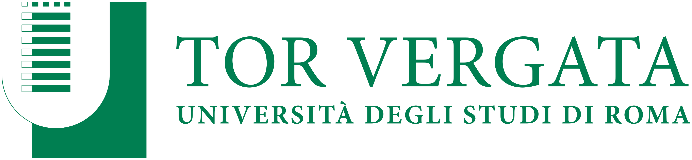 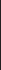 Dipartimento di Fisica

Via Della Ricerca Scientifica, 1 – 00133 Romawww.fisica.uniroma2.itfisica@roma2.infn.itC.F. 80213750583P. I. 02133971008